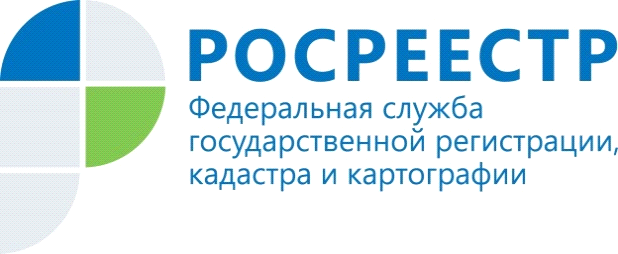 Порядок подачи заявления о государственном кадастровом учете и (или) государственной регистрации правКак подать документы на государственный кадастровый учет и регистрацию прав? Существует несколько способов.Во - первых, путем личного обращения, для этого Вам необходимо будет обратиться в офисы многофункционального центра «Мои документы» (МФЦ).Во – вторых, направить документы посредствам почтового отправления.Кроме вышеперечисленных способов документы можно представить в электронном виде через портал Росреестра (www.rosreestr.ru).В каждом из перечисленных случаев, имеются свои особенности.При подаче документов в офисах МФЦ необходимо предъявить документ удостоверяющий личность. Получить документы возможно в том же офисе МФЦ, в который и были поданы документы. При направлении документов посредствам почтового направления, документы направляются с объявленной ценностью, описью вложения и уведомлением о вручении, кроме этого необходимо нотариально засвидетельствовать свою подпись в заявлении, а это значит, что первоначально нужно будет обратиться к нотариусу.  При подаче документов в электронном виде через портал Росреестра необходимо иметь электронную цифровую подпись, которую Вы можете получить в Удостоверяющем центре Филиала Кадастровой палаты. Также Кадастровая палата по Иркутской области обращает Ваше внимание, что заявление о государственном кадастровом учете и (или) государственной регистрации прав у Вас могут принять при выездном приеме. Такая услуга оказывается жителям г. Иркутска, Иркутского района, г. Ангарска, Ангарского района (р.п. Мегет, с. Одинск, с. Савватеевка) на возмездной основе.Для этого необходимо сделать заявку на оказание услуги любым удобным способом, например, посредством факсимильной связи (3952) 20-95-85, почты, электронной почты, лично через сайт или по телефонам: (3952) 20-49-38, (3952) 28-97-64, (3952) 28-97-77, (3955) 69-43-72, (3955) 69-43-53, «горячей линии» Ведомственного центра телефонного обслуживания Росреестра 8-800-100-34-34 и выбрать удобное время для приезда специалиста. Вышеперечисленные способы подачи документов помогают значительно сэкономить время, необходимо только выбрать удобный для себя способ. Татьяна Сукотнова, юрисконсульт I категории Юридического отделаКадастровой палаты по Иркутской области